Operational Air Quality Mitigation Plan (AQMP)/Greenhouse Gas Reduction Plan (GHGRP) Form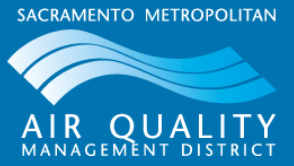 Instructions: Please complete this form and submit it to ProjectReview@airquality.org for review. Include modeling files and other files as indicated.The sections expand as you type so you will not run out of space.Copy and paste more sections if neededI have appended all relevant air quality and greenhouse gas calculations including modeling files (for example, CalEEMod files), hand calculations, etc. for review.Submitted on  to Sac Metro Air District / Land Use Jurisdiction Submitted by Electronic or written signature _____________________________Basic InformationBasic InformationProject name (Include any previous names.)Land use types and sizesTargeted buildout yearType of plan  Air Quality Mitigation Plan (AQMP/AQ-15/AQ-35)
 Greenhouse Gas Reduction Plan (GHGRP)
 Combination Air Quality Mitigation Plan and Greenhouse Gas Reduction Plan (AQMP/GHGRP)
 Other type of plan: Plan nameApplicant Applicant Business name Contact namePhone (office)Phone (other)EmailConsultant Consultant Business nameConsultant namePhone (office)Phone (other)EmailLand Use Jurisdiction Land Use Jurisdiction Jurisdiction (city/county/other)Planner namePhone (office)Phone (other)EmailExisting Land Use DesignationsExisting Land Use DesignationsList all existing or planned specific plans, master plans, community plans, design guidelines, AQMP/GHGRPs, special zoning or other related land use requirements that the project is currently subject to.Append or provide links to the documents.Status of public facilities financing plan/urban services plan, if applicable.Append or provide links to the documents.Is this project requesting a change to the Urban Services Boundary or the Urban Planning Area?Is the project as proposed assumed in the currently adopted MTP/SCS (year 2020)?Environmental Review TimelineEnvironmental Review TimelineDate of most recent NOPLevel of review requested (preliminary/admin stage, DEIR stage, revision review, etc.)Is this a recirculation or does this supersede a previous version? Status of environmental review (for example, Admin, DEIR, FEIR)Air Quality Mitigation PlanAir Quality Mitigation PlanAir Quality Mitigation PlanAir Quality Mitigation PlanReduction Goal(s)Threshold(s) of SignificanceSource of ThresholdsNotesGreenhouse Gas Reduction PlanGreenhouse Gas Reduction PlanGreenhouse Gas Reduction PlanGreenhouse Gas Reduction PlanReduction Goal(s)Threshold(s) of SignificanceSource of ThresholdsNotesOther Plan Type (if applicable)Other Plan Type (if applicable)Other Plan Type (if applicable)Other Plan Type (if applicable)Reduction Goal(s)Threshold(s) of SignificanceSource of ThresholdsNotesTraffic AnalysisFill out this section if a traffic analysis was used to determine trip information.Traffic AnalysisFill out this section if a traffic analysis was used to determine trip information.Name Date List any other projects that share this traffic analysis.Concerns & Considerations for Individual Emissions Reduction MeasuresGlobal and Categorical Maximums (aka caps): Be sure to remain under the caps described in the CAPCOA Guidance. See CAPCOA’s Understanding and Using Fact Sheets. Project Setting: CalEEMod project setting must match CAPCOA’s project setting in which caps are determined.Enforcement Mechanisms: Include a description of the enforcement mechanisms necessary to fund and carry out activities such as TMA membership, transportation passes, etc. Mobile EmissionsMobile EmissionsWere the mobile emissions calculated in CalEEMod or off-model? If CalEEMod was used, what version?List the EMFAC version, if not using CalEEMod.Include any additional relevant information.Energy EmissionsEnergy EmissionsSMUD yearCalifornia Building Standards Code (Title 24 energy compliance year)Emissions Summary TableComplete for the applicable pollutants.Emissions Summary TableComplete for the applicable pollutants.Emissions Summary TableComplete for the applicable pollutants.Emissions Summary TableComplete for the applicable pollutants.Emissions Summary TableComplete for the applicable pollutants.PollutantUnmitigated Business-As-Usual Baseline (tons/year)Mitigated Project (tons/year)Reduction target (tons/year, efficiency metrics, performance standards)Target met? (Yes/No)NOXROGPM10PM2.5GHG (CO2e)AQMP/GHGRP Reduction MeasuresMeasure Name: Type of measure Design feature/assumed in baseline Condition of approval # :  Mitigation measure # :  Quantification method CAPCOA Guidance Traffic study Off-model calculation Air District staff guidance Air District CEQA Guide Other Provide a brief description of measure and how it is valid to your project:Describe the enforcement mechanism for this measure.You may provide more details in an attachment.Measure Name: Type of measure Design feature/assumed in baseline Condition of approval # :  Mitigation measure # :  Quantification method CAPCOA Guidance Traffic study Off-model calculation Air District staff guidance Air District CEQA Guide Other Provide a brief description of measure and how it is valid to your project:Describe the enforcement mechanism for this measure.You may provide more details in an attachment.Measure Name: Type of measure Design feature/assumed in baseline Condition of approval # :  Mitigation measure # :  Quantification method CAPCOA Guidance Traffic study Off-model calculation Air District staff guidance Air District CEQA Guide Other Provide a brief description of measure and how it is valid to your project:Describe the enforcement mechanism for this measure.You may provide more details in an attachment.Measure Name: Type of measure Design feature/assumed in baseline Condition of approval # :  Mitigation measure # :  Quantification method CAPCOA Guidance Traffic study Off-model calculation Air District staff guidance Air District CEQA Guide Other Provide a brief description of measure and how it is valid to your project:Describe the enforcement mechanism for this measure.You may provide more details in an attachment.Measure Name: Type of measure Design feature/assumed in baseline Condition of approval # :  Mitigation measure # :  Quantification method CAPCOA Guidance Traffic study Off-model calculation Air District staff guidance Air District CEQA Guide Other Provide a brief description of measure and how it is valid to your project:Describe the enforcement mechanism for this measure.You may provide more details in an attachment.